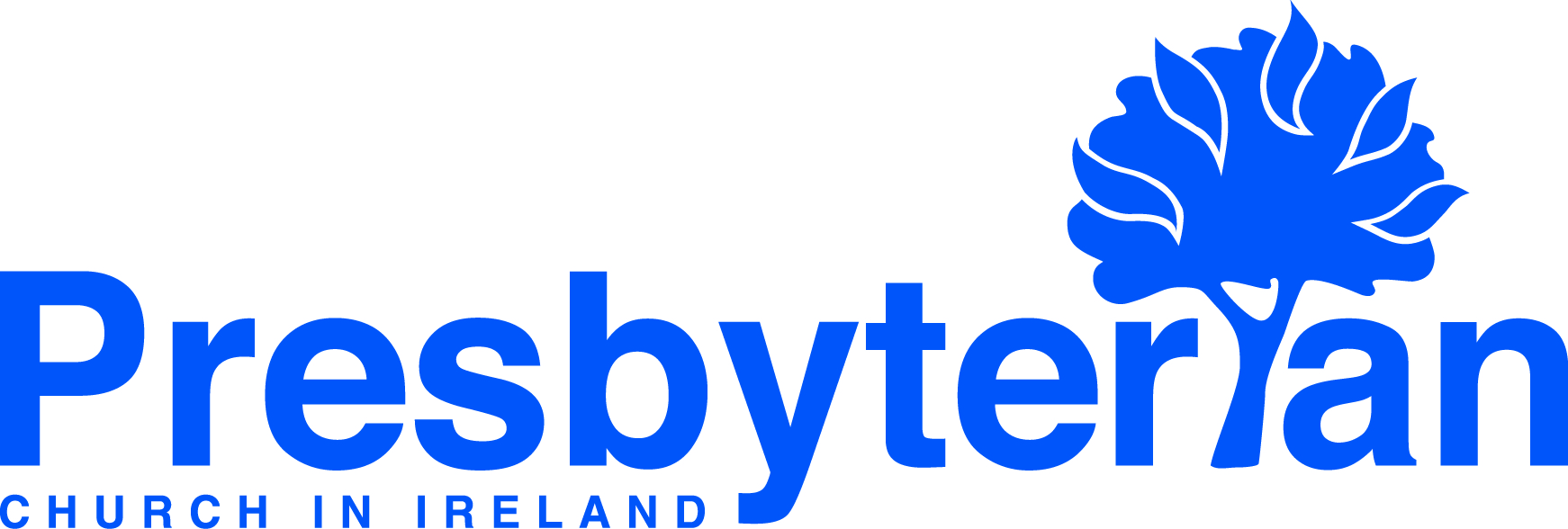 Let’s Pray                 Sun 5 Dec - Sat 11 Dec 2021